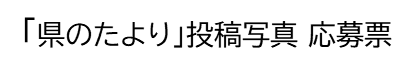 応募資格（□にチェックしてください）神奈川県内に　　□在住　　□在勤　　□在学神奈川県内に　　□在住　　□在勤　　□在学作品タイトル（15文字以内）氏　　名（フリガナ）（フリガナ）氏　　名住　　所〒　　　　　　　－〒　　　　　　　－電話番号　　　　　　　　　　　（　　　　　　　　　）　　　　　　　　　　　（　　　　　　　　　）電子メールアドレス　　　　　　　　　　　　　　　     ＠　　　　　　　　　　　　　　　     ＠撮影場所被写体・撮影場所の名称やイベント名等市町村名撮影年月（令和4年12月以降）　　　　　　　　　　　　　　　年　　　　　　　月　（　　　　　　月号に掲載希望）　　　　　　　　　　　　　　　年　　　　　　　月　（　　　　　　月号に掲載希望）コメント(120文字以内)被写体の説明や写真に込めた想いなどを自由にご記入ください。作品とともに掲載します。これまでの「県のたより」で印象に残っている記事掲載・公表する名前(□にチェックしてください)□本名□仮名またはニックネーム(　　　　　　　　　　　　　　　　　　　)□本名□仮名またはニックネーム(　　　　　　　　　　　　　　　　　　　)※記載いただいた個人情報は、投稿写真募集事務の他には使用しません。応募いただいた写真を紙面に掲載する際には、お名前（仮名など可）とお住まいの市町村名を併記します。※記載いただいた個人情報は、投稿写真募集事務の他には使用しません。応募いただいた写真を紙面に掲載する際には、お名前（仮名など可）とお住まいの市町村名を併記します。※記載いただいた個人情報は、投稿写真募集事務の他には使用しません。応募いただいた写真を紙面に掲載する際には、お名前（仮名など可）とお住まいの市町村名を併記します。